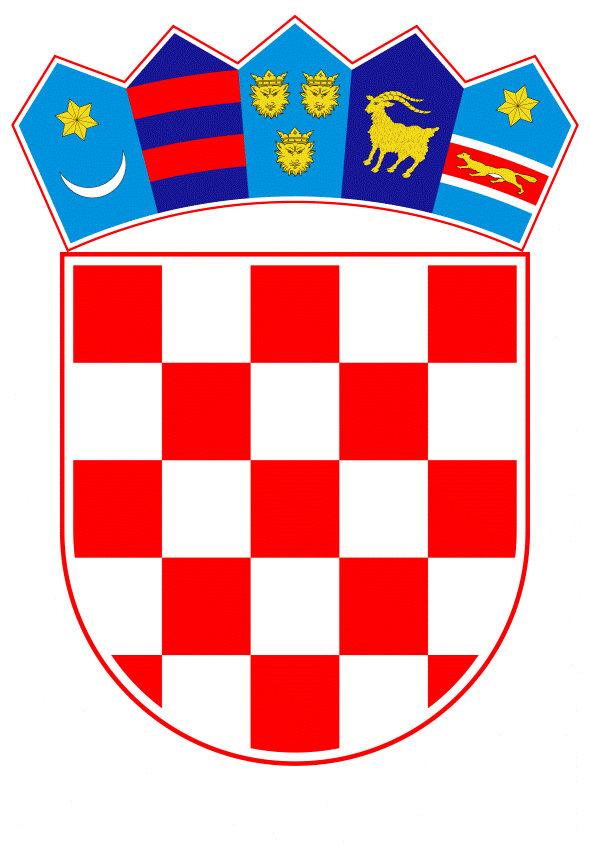 VLADA REPUBLIKE HRVATSKEZagreb, 4. studenoga 2021.______________________________________________________________________________________________________________________________________________________________________________________________________________________________PrijedlogKLASA:URBROJ:Zagreb,PREDSJEDNIKU HRVATSKOGA SABORAPREDMET: 	Prijedlog rezolucije o Izvješću o seksualnom i reproduktivnom zdravlju i pravima u EU u kontekstu zdravlja žena (predlagatelj: Klub zastupnika Hrvatskih suverenista u Hrvatskome saboru) - mišljenje VladeVeza:	Pismo Hrvatskoga sabora, KLASA: 500-01/21-01/04, URBROJ: 65-21-03, od 28. lipnja 2021. Na temelju članka 122. stavka 2. Poslovnika Hrvatskoga sabora („Narodne novine“, br. 81/13., 113/16., 69/17., 29/18., 53/20., 119/20. - Odluka Ustavnog suda Republike Hrvatske i 123/20.), Vlada Republike Hrvatske o Prijedlogu rezolucije o Izvješću o seksualnom i reproduktivnom zdravlju i pravima u EU u kontekstu zdravlja žena (predlagatelj: Klub zastupnika Hrvatskih suverenista u Hrvatskome saboru), daje sljedeće M I Š L J E N J EVlada Republike Hrvatske predlaže Hrvatskome saboru da ne prihvati Prijedlog rezolucije o Izvješću o seksualnom i reproduktivnom zdravlju i pravima u EU u kontekstu zdravlja žena, koji je predsjedniku Hrvatskoga sabora podnio Klub zastupnika Hrvatskih suverenista u Hrvatskome saboru, aktom od 25. lipnja 2021., iz sljedećih razloga:Vlada Republike Hrvatske ističe kako je navedena Rezolucija Europskog parlamenta donesena na temelju članka 54. Poslovnika Europskog parlamenta (izvješća o vlastitoj inicijativi) i ne predstavlja zakonodavni akt Europskog parlamenta, odnosno akt donesen u zakonodavnom postupku koji bi se mogao odnositi na zakonodavstvo Republike Hrvatske. Također, Vlada Republike Hrvatske ističe da se, u skladu s točkom 77. navedene Rezolucije Europskog parlamenta, ona upućuje Vijeću i Komisiji, a ne vladama država članica, te pred države članice ne postavlja nikakve obvezujuće mjere.Nadalje, u dostavljenom tekstu Prijedloga rezolucije iznosi se stav da Izvješće o seksualnom i reproduktivnom zdravlju i pravima EU u kontekstu zdravlja žena krši načelo supsidijarnosti i prekomjerno prelazi nadležnost Europskog parlamenta. S tim u vezi, Vlada Republike Hrvatske ukazuje kako, prema članku 6. Ugovora o funkcioniranju Europske unije, Europska unija može poduzeti djelovanja kojima se podupiru, koordiniraju ili dopunjuju djelovanja država članica Europske unije, između ostaloga i u području zaštite i poboljšanja zdravlja ljudi. Za svoje predstavnike, koji će u vezi s iznesenim mišljenjem biti nazočni na sjednicama Hrvatskoga sabora i njegovih radnih tijela, Vlada je odredila ministra zdravstva dr. sc. Vilija Beroša, dr. med. i državne tajnike Željka Plazonića, dr. med., Tomislava Dulibića i dr. sc. Silvia Bašića, dr. med.	PREDSJEDNIK	mr. sc. Andrej PlenkovićPredlagatelj:Ministarstvo zdravstva Predmet:Prijedlog rezolucije o Izvješću o seksualnom i reproduktivnom zdravlju i pravima u EU u kontekstu zdravlja žena (predlagatelj: Klub zastupnika Hrvatskih suverenista u Hrvatskome saboru) - davanje mišljenja Hrvatskome saboru